05 березня в приміщенні  Голосіївської районної в місті Києві державної адміністрації за участю  завідувачів секторів з питань охорони праці районних адміністрацій столиці  провели нараду на тему: “Превентивні заходи з покращення безпеки та охорони здоров’я людини під час роботи з метою попередження та зменшення нещасних випадків, професійних захворювань на робочому місці”.Нараду розпочала заступник голови Голосіївської районної в місті Києві державної адміністрації  Єріна Олена Анатоліївна, яка наголосила що профілактична робота по упередженню виробничого травматизму, професійної захворюваності є основним завданням районних адміністрацій.  З цією метою постійно проводяться консультації з питань охорони праці та надається допомога роботодавцям у створенні умов праці для людини за принципом пріоритетності її життя та здоров'я.Мороз Тамара Миколаївна, завідувач сектору з питань охорони праці Подільської адміністрації, виступила з доповіддю щодо пріоритетів  роботи секторів із пропаганди створення безпечних умов праці на підприємствах всіх форм власності. Звернула увагу на те, що особистий приклад керівників, їх відношення до виконання вимог охорони праці, проведення виховної роботи і навчання є запорукою створення здорового психологічного клімату в колективі.Хоніна Лідія Леонідівна, головний спеціаліст з питань охорони праці Голосіївської адміністрації, навела приклади із практики щодо роботи підприємств з приводу морального та матеріального стимулювання і заохочення представників трудових колективів з підвищення культури охорони праці.Під час наради  Кузьміч Лариса Анатоліївна - завідувач сектору з питань охорони праці Печерської  адміністрації анонсувала презентацію до Всесвітнього Дня охорони праці, яку оголосила Міжнародна організація праці в 2018 році.Завідувачі секторів районних адміністрацій міста Києва обговорили і узгодили перспективні плани роботи: сумісні наради та семінари, участь в роботі комісій із перевірки знань з охорони праці та  у відбірковому конкурсі дитячого малюнку “Охорона праці -  очима дітей”, який  відбудеться 28 березня в редакції журналу “Охорона праці”.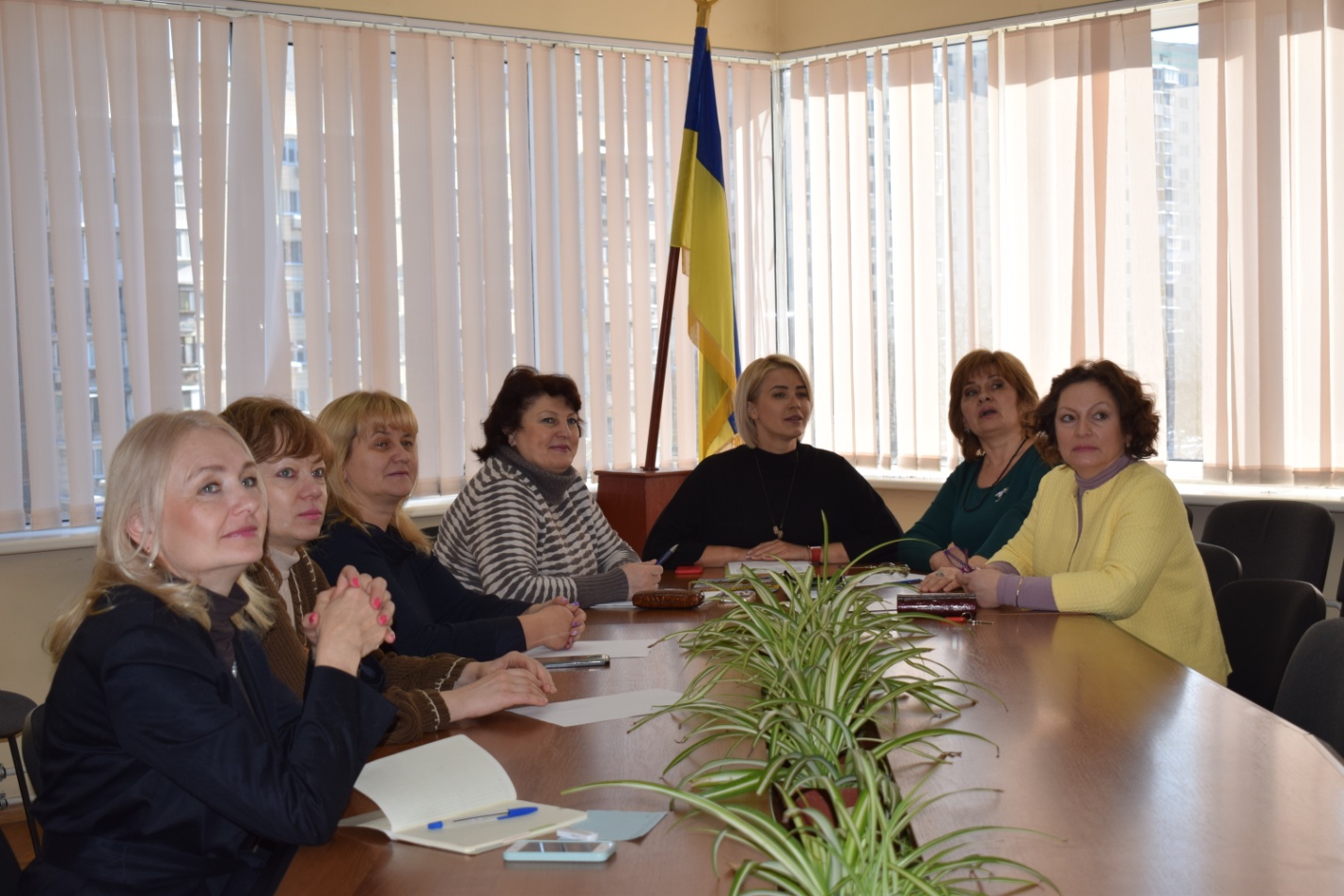 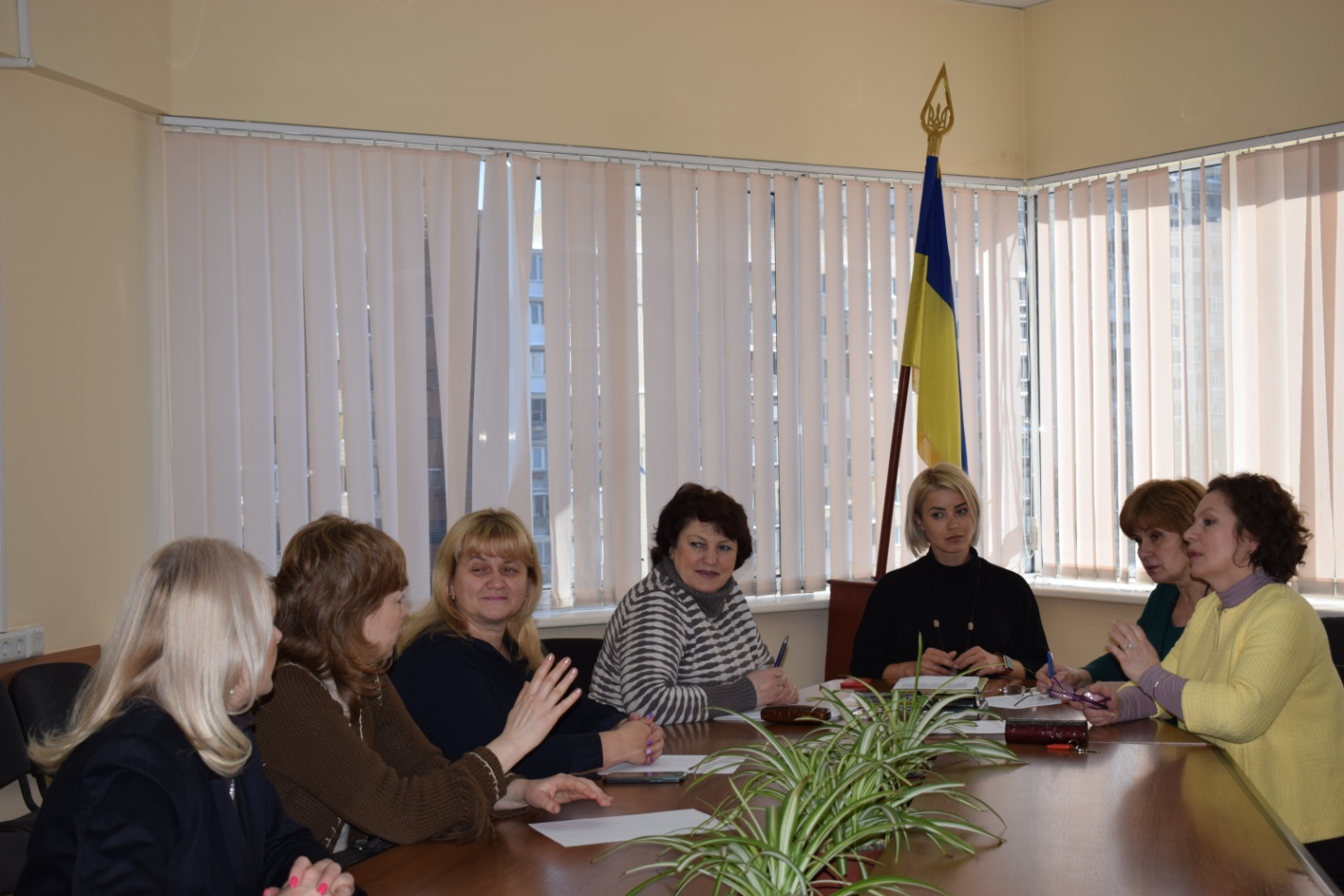 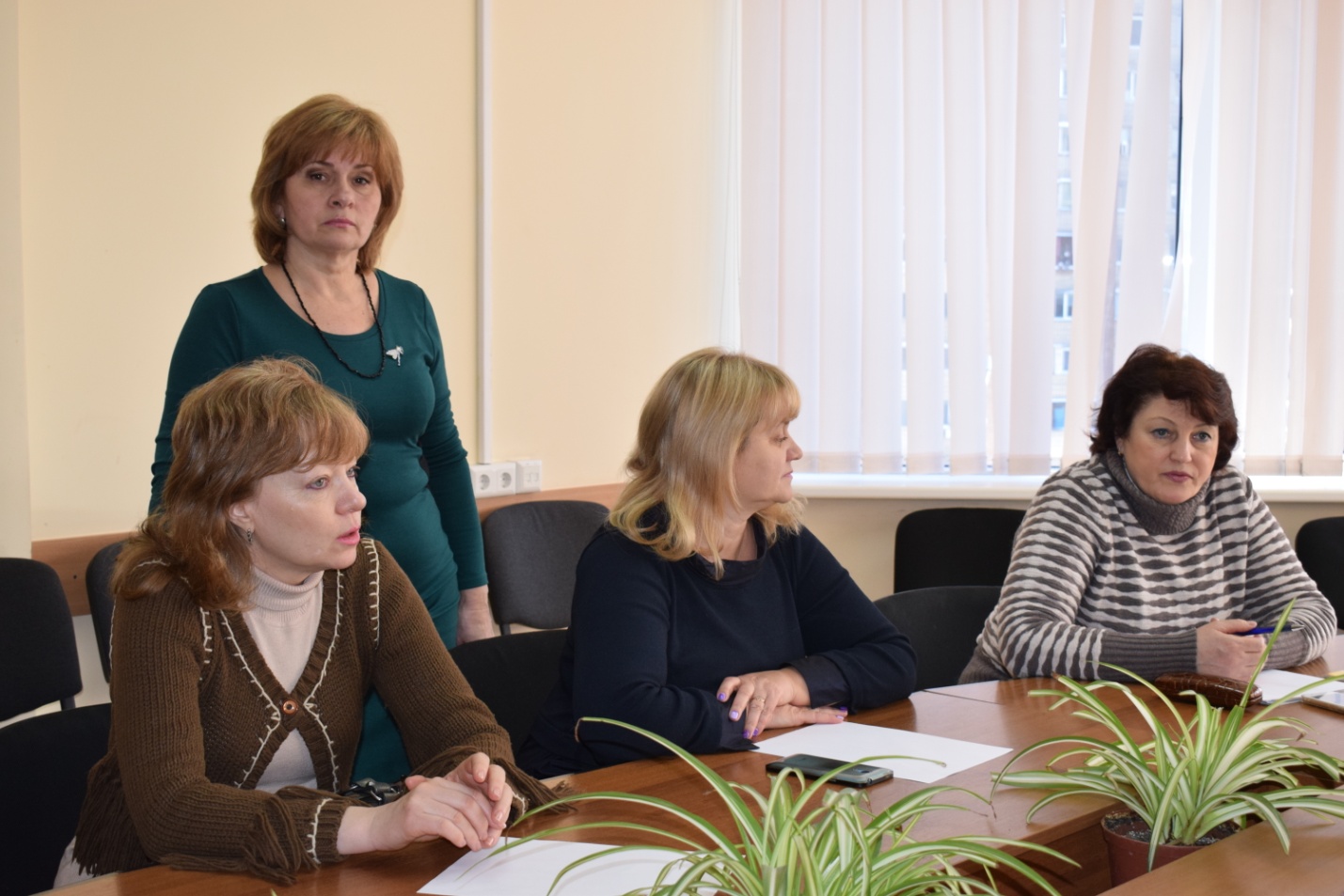 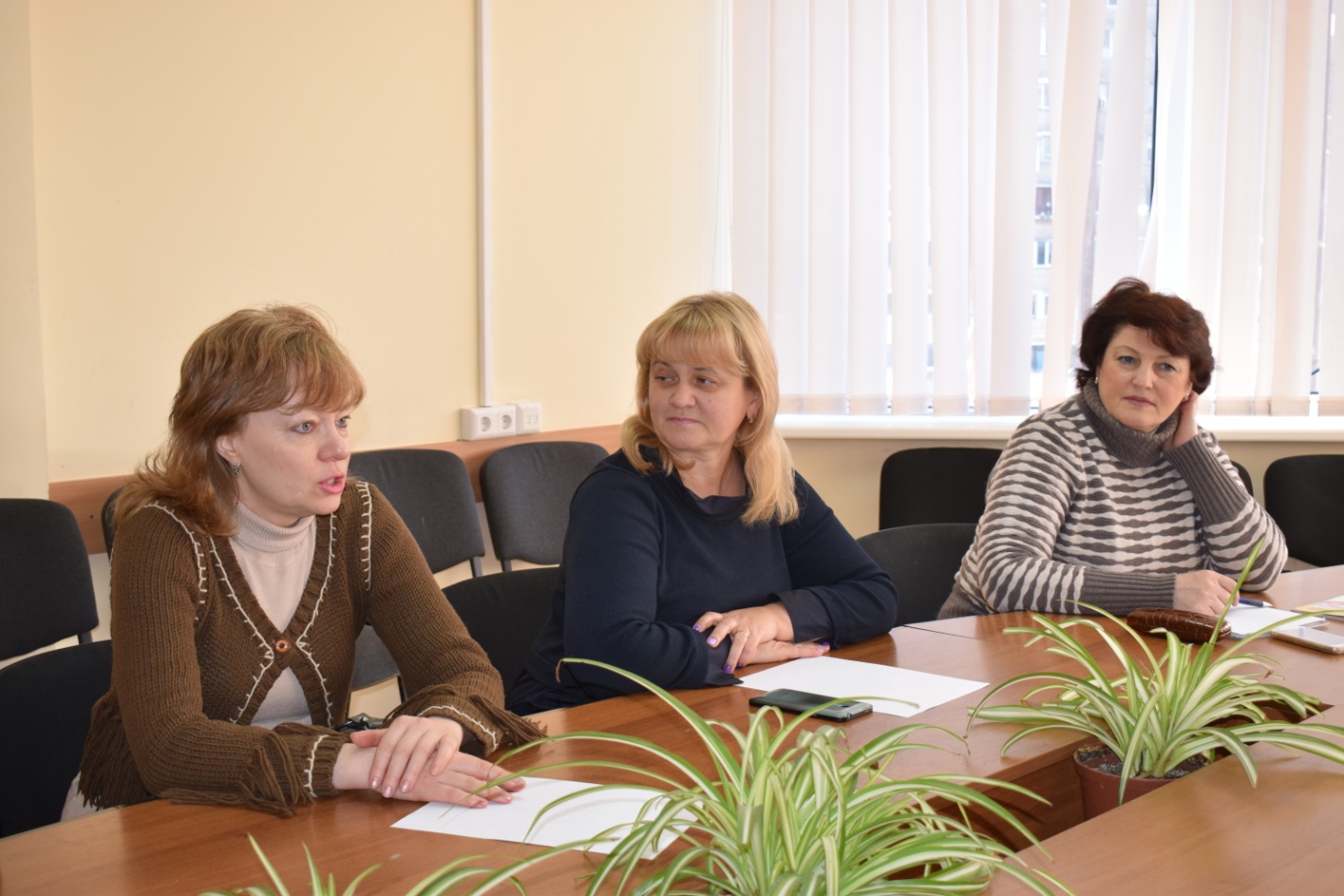 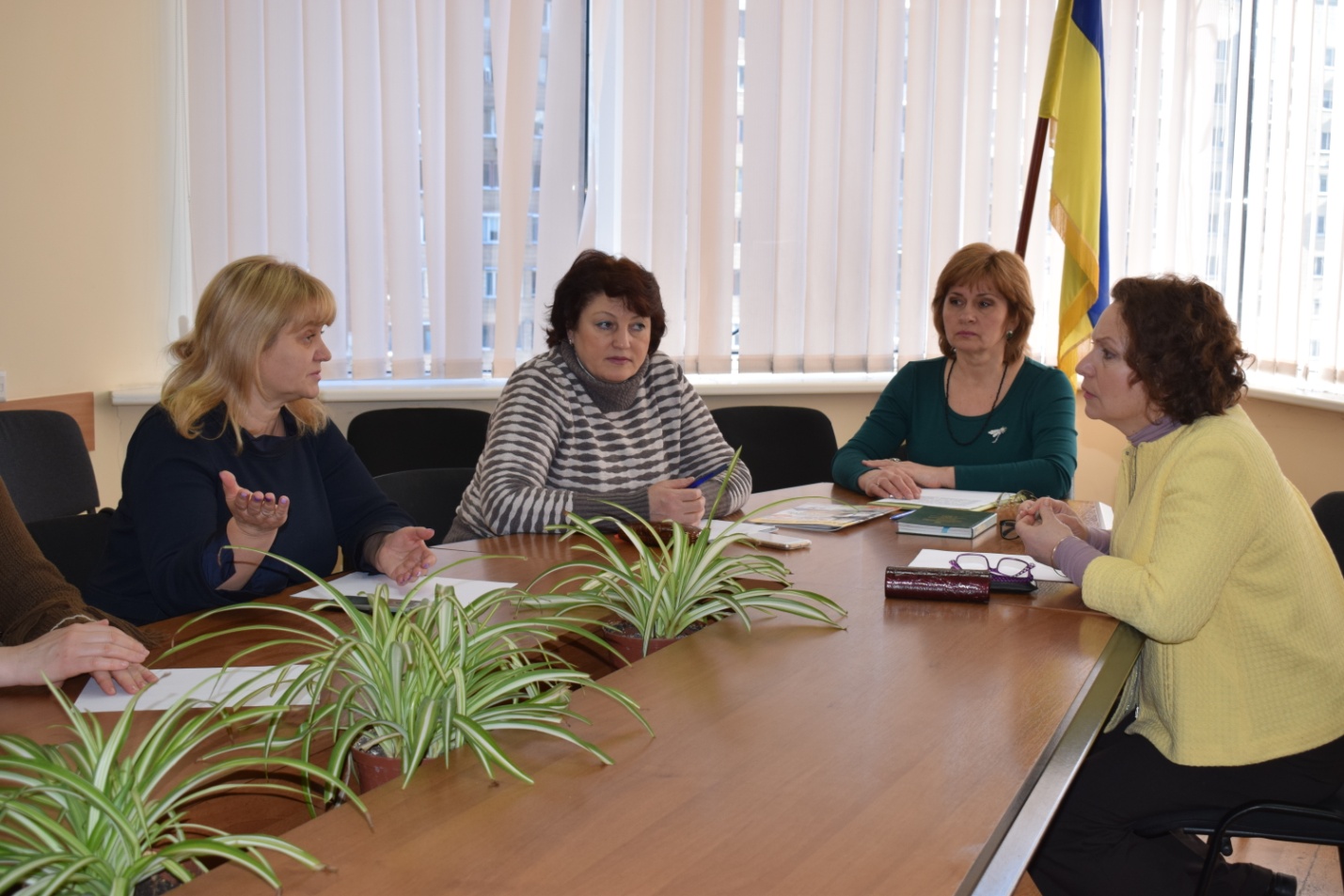 